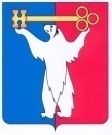 АДМИНИСТРАЦИЯ ГОРОДА НОРИЛЬСКАКРАСНОЯРСКОГО КРАЯПОСТАНОВЛЕНИЕ26.09.2017	г. Норильск	№ 397О внесении изменений в постановление Администрации города Норильска от 13.09.2012 № 292В целях приведения муниципального правового акта в соответствие с требованиями законодательства Российской Федерации,ПОСТАНОВЛЯЮ:1.	Внести в Административный регламент предоставления муниципальной услуги по подготовке и выдаче разрешений на строительство, реконструкцию объектов капитального строительства, утвержденный постановлением Администрации города Норильска от 13.09.2012 № 292 (далее – Административный регламент), следующее изменение:1.1. В пункте 2.7 Административного регламента после слов «местоположение земельного участка» дополнить словами «, указание на способ получения муниципальной услуги (в форме бумажного или электронного документа),».В абзаце пятом пункта 2.7.3 Административного регламента слова «в соответствии с нормативными правовыми актами Российской Федерации, нормативными правовыми актами Красноярского края, муниципальными правовыми актами» заменить словами «, в срок не позднее трех рабочих дней со дня получения Заявления».Пункт 3.2.3 Административного регламента дополнить новыми абзацами вторым, третьим, четвертым следующего содержания:«В случае если заявление с приложенными документами представлены в Управление посредством почтового отправления, расписка в получении заявления и документов направляется Управлением по указанному в заявлении почтовому адресу в течение дня, следующего за днем получения Управлением документов.Получение заявления с приложенными к нему документами, представляемых в форме электронных документов, подтверждается Управлением не позднее рабочего дня, следующего за днем поступления заявления путем направления Заявителю сообщения, подписанного электронной подписью, о получении заявления и документов с указанием входящего регистрационного номера заявления, даты получения Управлением заявления и документов.Сообщение о получении заявления и документов направляется по указанному в заявлении адресу электронной почты или в личный кабинет Заявителя в едином портале или региональном портале в случае представления заявления с приложенными документами соответственно через единый портал или региональный портал не позднее рабочего дня, следующего за днем поступления заявления в Управление.».Абзац второй пункта 3.2.3 Административного регламента считать абзацем пятым соответственно.Абзац пятый пункта 3.3.2 Административного регламента изложить в следующей редакции:«Письмо об отказе в предоставлении муниципальной услуги выдается Заявителю (либо его уполномоченному представителю) под роспись лично в руки или направляется способом, определенным в заявлении, либо, если способ получения муниципальной услуги в заявлении не указан, почтовым отправлением с уведомлением о вручении либо, если почтовый адрес в заявлении не указан, на адрес электронной почты Заявителя в форме электронного документа, подписанного усиленной квалифицированной электронной подписью, в срок не позднее 7 рабочих дней с даты регистрации в Управлении Заявления.»В абзаце первом пункта 5.6 Административного регламента слова «в письменной форме» исключить.В абзаце первом пункта 5.7 Административного регламента слова «в письменной форме», «письменного» исключить.В Приложении № 2 к Административному регламенту:В разделе об адресате после слов «телефон____________________» дополнить словами «адрес электронной почты _______________».После пункта 3 дополнить абзацем следующего содержания:«Способ получения сведений о предоставлении муниципальной услуги _____________________________________________________.(при личном обращении, почтовым отправлением, на адрес электронной почты)».2.	Опубликовать настоящее постановление в газете «Заполярная правда» и разместить его на официальном сайте муниципального образования город Норильск.3. Настоящее Постановление вступает в силу после его официального опубликования в газете «Заполярная правда».Глава города Норильска 							         Р.В. Ахметчин